Конспект интегрированного занятия для средней группы по ознакомлению с художественной литературой и рисованием.ТЕМА: «Яблоко»Программное содержание: Продолжать знакомить детей с литературным и художественным творчеством В. Сутеева. Учить внимательно слушать чтение сказки «Яблоко», эмоционально откликаться на события и поступки героев, толковать их. Восстанавливать в памяти последовательность событий по опорным вопросам. Учить внимательно рассматривать иллюстрации, сопоставлять увиденное с текстом сказки. Воспитывать дружеские отношения. Учить детей рисовать яблоко гуашевыми красками, закреплять умение пользоваться кистью. Развивать эстетическое восприятие, способность передавать характерные особенности художественного образа.Материалы, инструменты, оборудование. Несколько детских книжек с иллюстрациями В. Сутеева, игрушечный еж. Альбомные листы, кисти, гуашь, баночки с водой для рисования., салфетки.Предварительная работа. Чтение сказок В. Сутеева «Три котенка», «Под грибом», «Мешок яблок», «Кто сказал мяу», рассматривание иллюстраций к ним.Содержание образовательной деятельности. Воспитатель показывает детям книги со сказками Владимира Григорьевича Сутеева, рассматривает иллюстрации и вспоминает вместе с детьми, какие события произошли с героями. Спрашивает, какая из этих сказок им особенно понравилась.Затем рассказывает детям, что Владимир Григорьевич Сутеев не только очень хороший писатель, но еще и замечательный художник, картинки ко всем своим сказкам и историям он нарисовал сам. Показывает детям картинки из книг В. Сутеева. Педагог просит детей догадаться, что больше всего любил рисовать этот художник? Все картинки — про животных, здесь нет ни людей, ни машин. Зато животные — как живые, каждый со своим характером, но все очень добрые и веселые. Педагог говорит, что первая книжка В. Сутеева была совсем без текста — она состояла из одних картинок, но они были такие выразительные и подробные, что по ним и без слов была понятна любая история. Далее игрушечный еж — приглашает детей послушать историю зайца, которая однажды произошла в лесу. Дети удобно располагаются вокруг воспитателя и слушают сказку с демонстрацией иллюстраций по ходу чтения. Когда началась драка зверей, еж останавливается и задает вопросы детям. - Можно ли драться? Почему нельзя? Поможет ли драка зверятам?- Что делать тогда? Выслушав ответы детей, вместе пробуем разделить яблоко на три части. Не получается. И еж предлагает дочитать сказку до конца.После чтения воспитатель от лица ежика спрашивает детей, понравилась ли им эта сказка, а воспитатель еще раз вспоминает с детьми события сказки, используя иллюстрации и вопросы к детям: Как началась эта история? Помогла ли Ворона сорвать яблоко Зайцу? Когда Ворона уронила яблоко, почему оно побежало от Зайца, словно живое? Что произошло дальше? Почему Заяц, Еж и Ворона стали спорить друг с другом? Кто рассудил спор зверей? Как он это сделал? Почему и Медведю достался кусочек, ведь он не находил яблока? Почему звери сказали Медведю, что он научил их уму-разуму? А как бы вы поделили яблоко: поровну или кому-то дали бы большую часть?— Кто из зверей понравился вам больше всего и почему?Наиболее внимательно рассматривается последняя иллюстрация.Воспитатель просит детей определить по картинке, продолжали ли звери сердиться друг на друга. Просит объяснить, почему они так решили. (У них одинаковые кусочки яблок, они сидят в кругу, смотрят друг на друга добрыми глазами. Все остались довольны этим решением.)   - Ребята, вы молодцы, давайте поиграем!На носочки я встаю,   (Подняться на носки)
Яблочко я достаю,   (Руки вверх)
С яблочком бегу домой,  (Бег на месте)
Мамочке подарок мой!  (Хлопки в ладоши)Как румян осенний сад!  (легкие хлопки по щекам)
Всюду яблоки висят.  (руки поднять вверх)
Краснобоки, краснощеки,  (руки на поясе)
На ветвях своих высоких   (руки поднять вверх)
Точно солнышки горят!   (соединить руки в круг – «солнышко»)Давайте с вами нарисуем яблоки, и подарим мамам. Воспитатель вместе с детьми готовятся к рисованию.  Последующая работа. В свободное время воспитатель может внести элементы костюмов и вместе с желающими детьми разыграть эпизоды сказки, обучая детей выразительно произносить реплики героев. 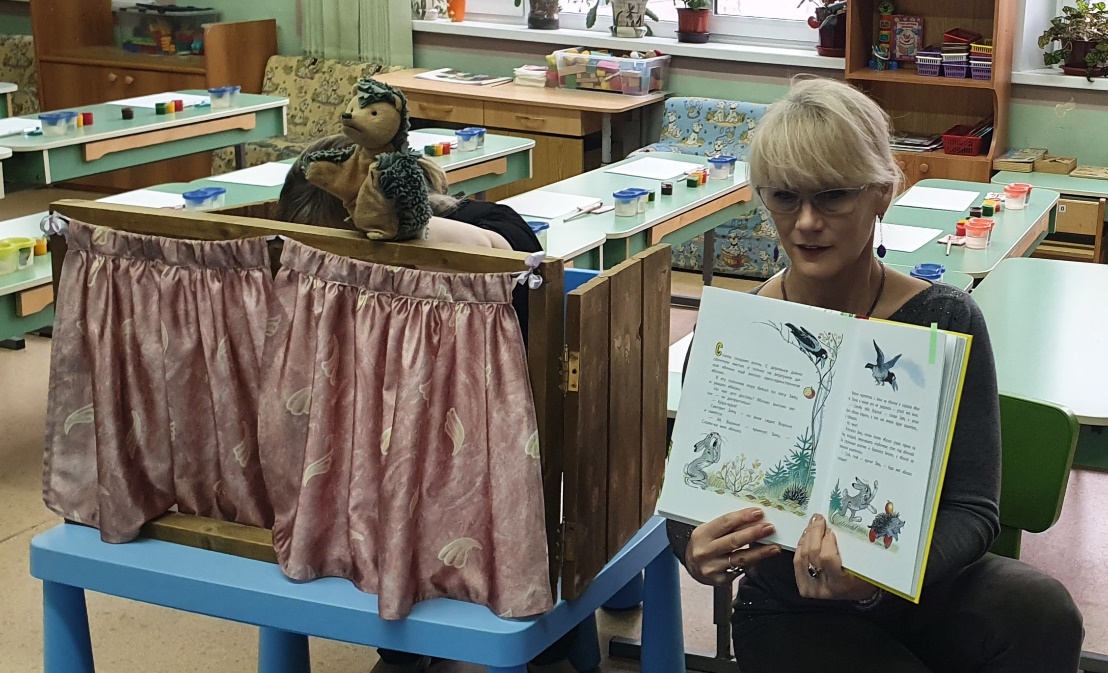 